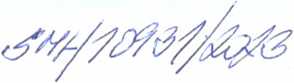 DOHODA O PRODLOUŽENÍ TERMÍNU DODÁNÍObjednavatel:Městská část Praha NedvězíÚnorová 15/3103 00 Praha 10 - Nedvězí u Říčan IČO: 00240516Nejsme plátci DPHČíslo:	MCPN-OBJ-2022-089Datum:	30.11.2022Dodavatel:Centrum dopravního výzkumu, v. v. i.Líšeňská 33a636 00 BrnoIČO. 44994575DIČ: CZ44994575Veřejná výzkumná instituce, zřizovatel - MinisterstvoKontaktní osoba:Jméno: Email.Tel:xxxxxx xxxxxx xxxxxxPlatební podmínky: fakturaTermín dodání: 20.5.2023Způsob dodání:Číslo objednávky musí být uvedno na všech fakturách, dodacích listech a veškeré korespondenci.Adresa doručení:Zástupce objednatele:Městská část Praha NedvězíÚnorová 15/3103 00 Praha 10 - Nedvězí u ŘíčanČeská republikaJméno: Telefon: E-mail:Podpis:Karolina Trnková, starostkaxxxxxxxxxxxxxxxMĚSTSKÁ ČÁST PRAHA - NEDVĚZÍ ÚŘAD MĚSTSKÉ ČÁSTI 	\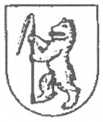 POPIS POLOŽKYMNOŽSTVÍCENA bez DPHCENA celkem bez DPHNa základě Vaší nabídky ze dne 23.11.2022 objednávámposouzení stavu a nutnosti rekonstrukce 3 mostů v katastru MČ Praha - Nedvězíposouzení stavu a nutnosti rekonstrukce 3 mostů v katastru MČ Praha - Nedvězíposouzení stavu a nutnosti rekonstrukce 3 mostů v katastru MČ Praha - Nedvězía zpracování studie možného vedení inženýrských sítí mostem "Hájová, u hřištěa zpracování studie možného vedení inženýrských sítí mostem "Hájová, u hřištěa zpracování studie možného vedení inženýrských sítí mostem "Hájová, u hřištěLokalita mostů:Hájová, u hřiště - GPS 50.0154253N, 14.6534428EHájová - GPS 50.0162078N, 14.6530725EK Radhošti - GPS 50.0196203N, 14.6548642ECelková cena zakázky98 500,00 Kč98 500,00 KčPokud bude v rámci posouzení doporučeno provést vývrty, bude řešeno samostanou ojednávkou.Pokud bude v rámci posouzení doporučeno provést vývrty, bude řešeno samostanou ojednávkou.Pokud bude v rámci posouzení doporučeno provést vývrty, bude řešeno samostanou ojednávkou.Pokud bude v rámci posouzení doporučeno provést vývrty, bude řešeno samostanou ojednávkou.Důvodem prodloužení termínu je nutnost doplnění podkladů od objednatele (info o povodňových stavech).Důvodem prodloužení termínu je nutnost doplnění podkladů od objednatele (info o povodňových stavech).Důvodem prodloužení termínu je nutnost doplnění podkladů od objednatele (info o povodňových stavech).Důvodem prodloužení termínu je nutnost doplnění podkladů od objednatele (info o povodňových stavech).Sazba a výše DPH 21 %Sazba a výše DPH 21 %20 685,00 KčCENA CELKEM včetně DPHCENA CELKEM včetně DPH119 185,00 KčObjednávka přijata dne:Objednávka přijata dne:Jméno čitelně:Podpis:	xxxxxDigitálně podepsal xxxxxxxDatum: 2023.05.0211:53:03 +02'00'Potvrzenou objednávku zašlete na email xxxxxxxxxxxPotvrzenou objednávku zašlete na email xxxxxxxxxxx